These notes (labelled as part 1 and 2) are the result of a one hour Auckland workshop organised by the HPA as part of a series of tobacco control seminar in February 2014.  The participants were from across a range of tobacco control and health-related organisations, these notes are not indicative of any other smokefree plans or future directions but provide an example of workshopping regional priorities and translating these ideas (part 1) into a tobacco control intervention logic (part 2).  Auckland Regional Public health Service, Northern Regional Authority, The Northland DHB and Auckland regional  DHBs are working collaboratively on a regional tobacco control strategy.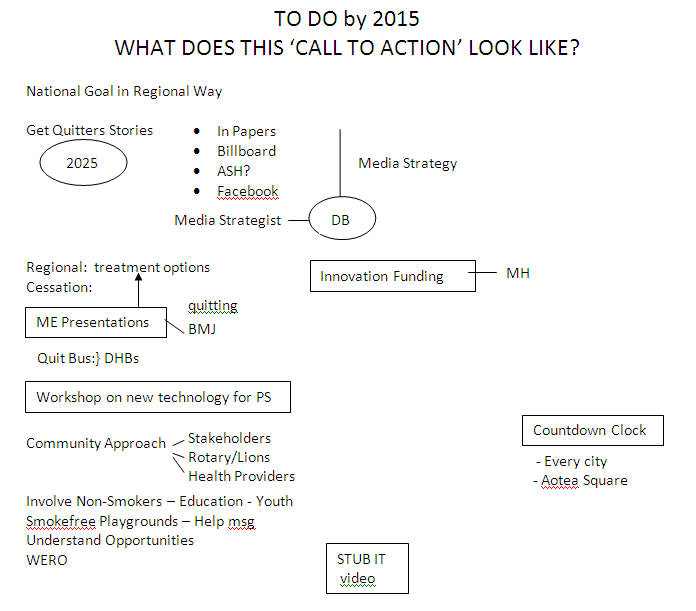 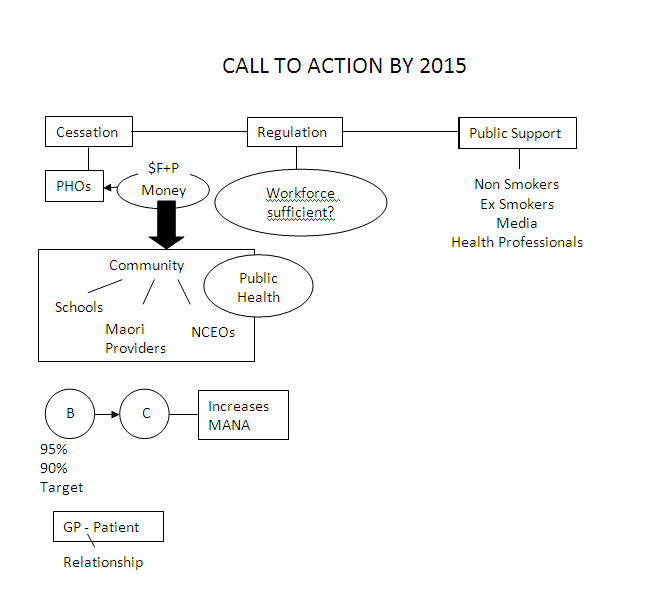 HOW DOES THIS LINK TO THE NATIONAL PRIORITIES – SMOKEFREE NATION ACTION PLAN 2013-2015?SubmissionsPublic SupportTemplates (Flow charts)National/localised data - Key messagesFAQ – Referenced evidence basedMenu of issues and how it relates to different groups e.g. Nurses – Pop harm (ownership)Prompt personal storyMedia releasesLaymans terms (background)Tool kitsProjects examplesMedia releasesFAQSF Iwi			kaupapa protocols In terms of journey remind leaders of our responsibilityAKMSettlement phases incl. AKWorkplaces CessationOrganisations/workplacesNeed smokealyzers for Kaimahi MidwivesSF champions with organisation (HES)SF EnvironmentsStreets and outdoor public placesQuestionnaires/surveysRahuiExtend existing areasRaise awareness of local Quit services  increase visibility e.g. SF Mall – Quit stall in MallSF signage visible community designed – ownershipSubcontractors/contractors DHB  Health Providers  SF PolicyLegislation/Regulation Govt agencies all promoting SF2025 Govt commitmentWINZ (MSD)CYFSBudgetHousing CorpEtc.WHAT TOOLS & RESOURCES DO WE NEED TO MAKE IT HAPPEN? More AKP Kaimahi – funding – and trainedHealth Prof/Community involvement/ownership		- ChampionsSelf “Policy” incentives to get comm. on boardKaumātua & Kuia on board to talk about Every Cessation Kaimahi funded to have a “work smokelyser” – particularly midwives to motivate referrals – get engagedFree NRT. Inhalers subsidised- Variety of free NRT options – FREE (GPs too exp. or don’t go) Quit Buses to increase access to Quit services – To take it to the people- To strategically place (Pak ‘n Save, Warehouse, McDs)- Pop Ups – as aboveChange the Medicines Act – Central Contract to developSmokefree signs for Iwi-Tupeka Kare- Pay Kamahi to promoteVenues - Fast food chains (young people)- Supermarkets- WarehouseConnect with campaign messageHigh level engagementWHAT IS AUCKLAND’S/NORTHLAND’S CALL FOR ACTION 2025?Tobacco Free AotearoaCompleting the 42 submissions being read/supported!!Ensure DHB – local govt – iwi involvement (achieve participation collaboration)Smokefree cars/playgrounds/restaurantsSmokefree environment – PapatuanukuPlain pack tobacco reading tonight!!WHO IS MISSING FROM THE TABLE?Reframed this to: Who needs to be at the table?Health Promotion AgencyMaori Women’s Welfare LeagueAuckland Council & Northland Councils National Heart FoundationInspiring LtdRinga Atawhai (Aunties project)Cessation Providers & QuitlinePHOs & DHBs & ARPHSASH  Doctors Pukawakawa (Akld Uni)Mental Health NGOsHousing NZ & WINZCancer SocietyRotary  Board Trustees AssocStudent Councils/SchoolsCommunity houses & leadersTertiary Education ProvidersSmokers & successful quittersHealth Research CouncilMedia & MarketersMaori leaders/Iwi/MaraePacific LeadersChurch LeadersEpidemiologists & strategistsDental AssocKohanga ReoMaori WardensSmokefree Nurses AotearoaSUOIPoliceYouth advocatesMembers of ParliamentHapaiPharmaciesCollege of MidwivesPharmaceutical companiesNga MaiaBusiness AssociationsLocal communitiesBudgeting servicesMinistry of HealthLions & Rotary Clubs Sports trusts/clubsGirl Guides/ScoutsSt JohnsSocial Service OrganisationDept CorrectionsJustice – YouthNZCOSSNeed IT solution for communicating with whole group